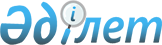 Об ограничении хозяйственной деятельности на территории государственных природных заказников (зоологических) "Мамлютский", "Смирновский", "Согровский"Постановление акимата Северо-Казахстанской области от 13 марта 2024 года № 59. Зарегистрировано в Департаменте юстиции Северо-Казахстанской области 13 марта 2024 года № 7714-15
      На основании подпункта 9) пункта 1 статьи 27 Закона Республики Казахстан "О местном государственном управлении в Республике Казахстан", пункта 1 статьи 68 и подпункта 2) пункта 1 статьи 69 Закона Республики Казахстан "Об особо охраняемых природных территориях", в целях сохранения и восстановления ценных, редких и находящихся под угрозой исчезновения видов животных акимат Северо-Казахстанской области ПОСТАНОВЛЯЕТ:
      1. Установить на территории государственных природных заказников (зоологических) "Мамлютский", "Смирновский", "Согровский" следующие ограничения хозяйственной деятельности собственников земельных участков и землепользователей:
      охота, добыча любыми способами и средствами животных, за исключением рыб, интродукция чужеродных видов животных, разрушение гнезд, нор, логовищ и других местообитаний, сбор яиц, за исключением случаев изъятия в научно-исследовательских, воспроизводственных и мелиоративных целях по разрешению уполномоченного органа.
      2. Коммунальному государственному учреждению "Управление природных ресурсов и регулирования природопользования акимата Северо-Казахстанской области" в установленном законодательством Республики Казахстан порядке обеспечить:
      1) государственную регистрацию настоящего постановления в республиканском государственном учреждении "Департамент юстиции Северо-Казахстанской области Министерства юстиции Республики Казахстан";
      2) размещение настоящего постановления на интернет-ресурсе акимата Северо-Казахстанской области после его официального опубликования.
      3. Контроль за исполнением настоящего постановления возложить на курирующего заместителя акима Северо-Казахстанской области.
      4. Настоящее постановление вводится в действие по истечении десяти календарных дней после дня его первого официального опубликования.
					© 2012. РГП на ПХВ «Институт законодательства и правовой информации Республики Казахстан» Министерства юстиции Республики Казахстан
				
      Аким Северо-Казахстанской области 

Г. Нурмухамбетов
